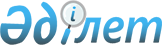 О приостановлении действия приказа Министра здравоохранения Республики Казахстан от 16 июля 2021 года № ҚР ДСМ-61 "Об утверждении правил осуществления сооплаты"Приказ и.о. Министра здравоохранения Республики Казахстан от 5 ноября 2021 года ҚР ДСМ -109. Зарегистрирован в Министерстве юстиции Республики Казахстан 9 ноября 2021 года № 25063
      В соответствии с пунктом 1 статьи 46 Закона Республики Казахстан "О правовых актах" ПРИКАЗЫВАЮ:
      1. Приостановить до 31 декабря 2022 года действие приказа Министра здравоохранения Республики Казахстан от 16 июля 2021 года № ҚР ДСМ-61 "Об утверждении правил осуществления сооплаты" (зарегистрирован в Реестре государственной регистрации нормативных правовых актов под № 23589).
      2. Департаменту лекарственной политики Министерства здравоохранения Республики Казахстан в установленном законодательством Республики Казахстан порядке обеспечить:
      1) государственную регистрацию настоящего приказа в Министерстве юстиции Республики Казахстан;
      2) размещение настоящего приказа на интернет-ресурсе Министерства здравоохранения Республики Казахстан после его официального опубликования;
      3) в течение десяти рабочих дней после государственной регистрации настоящего приказа в Министерстве юстиции Республики Казахстан предоставление в Юридический департамент Министерства здравоохранения Республики Казахстан сведений об исполнении мероприятий, предусмотренных подпунктами 1) и 2) настоящего пункта.
      3. Контроль за исполнением настоящего приказа возложить на курирующего вице-министра здравоохранения Республики Казахстан. 
      4. Настоящий приказ вводится в действие с момента его первого официального опубликования.
					© 2012. РГП на ПХВ «Институт законодательства и правовой информации Республики Казахстан» Министерства юстиции Республики Казахстан
				
      Исполняющий обязанности
Министра здравоохранения
Республики Казахстан 

М. Шоранов
